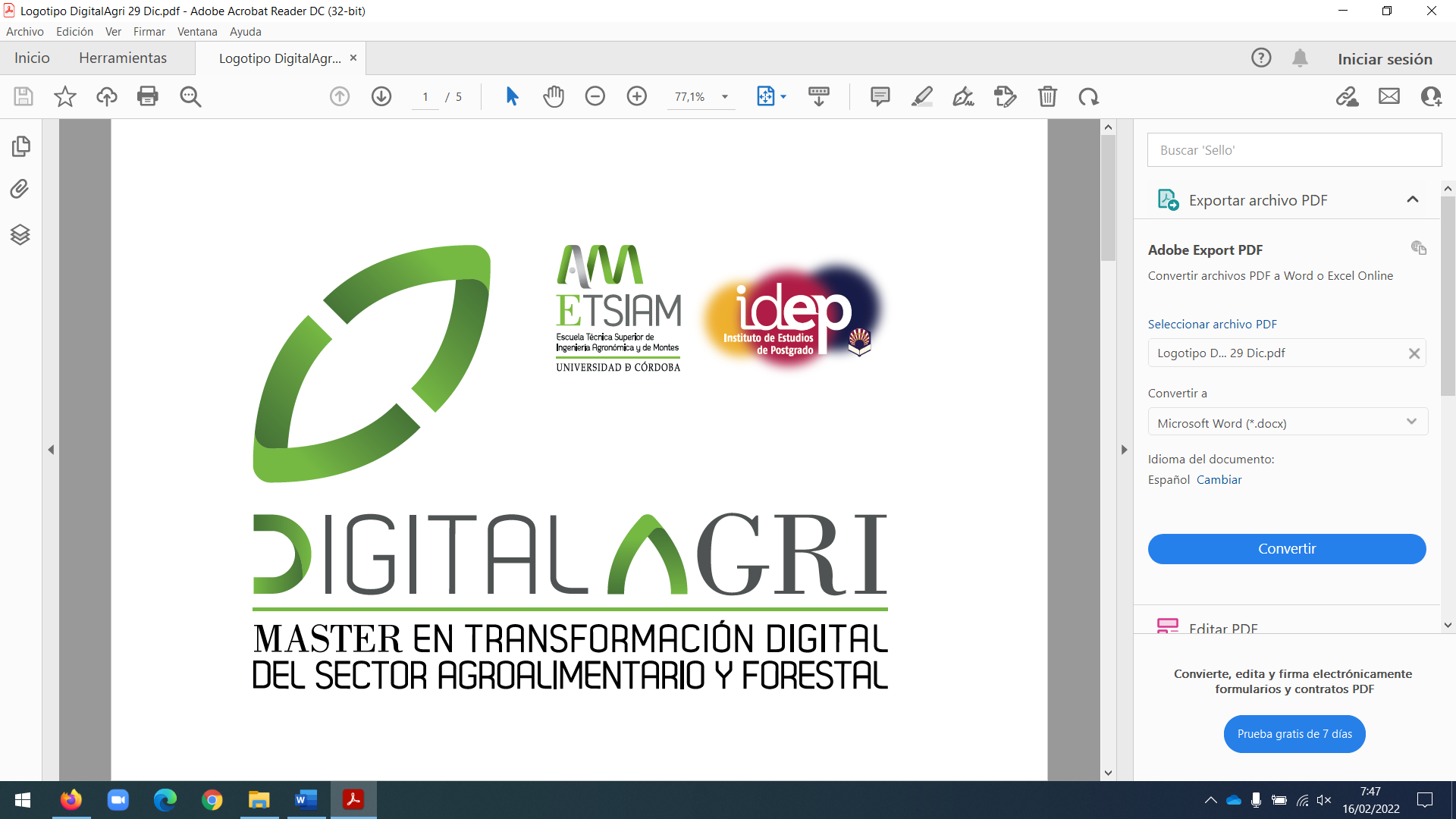 Profesorado curso 2021/22ApellidosNombreDepartamentoUniversidad/EmpresaAbellanas OarBegoñaIngeniería ForestalUniversidad de CórdobaAdame SilesJosé AntonioDepartamento TécnicoDIH Andalucia AgrotechAgüera VegaJuanIngeniería Rural, Construcciones Civiles y Proyectos de IngenieríaUniversidad de CórdobaAguilera UreñaMaría JesúsFísica Aplicada, Radiología y Medicina FísicaUniversidad de CórdobaÁlvarez PalomoJosé MaríaLenguajes y Ciencias de la ComputaciónUniversidad de MálagaBlanco RoldánGregorioIngeniería Rural, Construcciones Civiles y Proyectos de IngenieríaUniversidad de CórdobaCamacho PoyatoEmilioAgronomíaUniversidad de CórdobaCasares de la TorreFranciscoIngeniería Eléctrica y AutomáticaUniversidad de CórdobaCastro GarcíaSergioIngeniería Rural, Construcciones Civiles y Proyectos de IngenieríaUniversidad de CórdobaCheca ClaudelJoséServicio Informática UCOUniversidad de Córdobade la Haba de la CerdaMaría JoséBromatología y Tecnología de los AlimentosUniversidad de CórdobaGallardo CobosRosa MaríaEconomía, Sociología y Política AgrariasUniversidad de CórdobaGarcía NietoJosé ManuelLenguajes y Ciencias de la ComputaciónUniversidad de MálagaGarrido JuradoInmaculadaAgronomíaUniversidad de CórdobaGarrido MárquezDanielLenguajes y Ciencias de la ComputaciónUniversidad de MálagaGarrido VaroAnaProducción AnimalUniversidad de CórdobaGil RibesJesúsIngeniería Rural, Construcciones Civiles y Proyectos de IngenieríaUniversidad de CórdobaGonzález PereaRafaelAgronomíaUniversidad de CórdobaGonzález SánchezEmilio JesúsIngeniería Rural, Construcciones Civiles y Proyectos de IngenieríaUniversidad de CórdobaGuerrero GinelJosé EmilioProducción AnimalUniversidad de CórdobaLara VélezPabloProducción AnimalUniversidad de CórdobaMaroto MolinaFranciscoProducción AnimalUniversidad de CórdobaMárquez GarcíaFranciscoFinca Experimental Campus de RabanalesUniversidad de CórdobaMartínez GarcíaGonzaloFísica Aplicada, Radiología y Medicina FísicaUniversidad de CórdobaMeroño de LarrivaJosé EmilioIngeniería Gráfica y GeomáticaUniversidad de CórdobaMesas CarrascosaFrancisco JavierIngeniería Gráfica y GeomáticaUniversidad de CórdobaNavas DelgadoIsmaelLenguajes y Ciencias de la ComputaciónUniversidad de MálagaNebro UrbanejaAntonio JesúsLenguajes y Ciencias de la ComputaciónUniversidad de MálagaOikawa LucasAlberto RyugaCTOHispatec AnalitycsOrtiz MedinaLeovigildaOficina de Proyectos InternacionalesCampus Excelencia ceia3Peña AcevedoAdolfoIngeniería Rural, Construcciones Civiles y Proyectos de IngenieríaUniversidad de CórdobaPerea MorenoAlberto JesúsFísica Aplicada, Radiología y Medicina FísicaUniversidad de CórdobaPérez MarínDoloresProducción AnimalUniversidad de CórdobaRamírez FazJoséIngeniería Eléctrica y AutomáticaUniversidad de CórdobaRodríguez DíazJuan AntonioAgronomíaUniversidad de CórdobaRomero RodríguezJoaquínDepartamento i+d+iECONATURSánchez ZamoraPedroEconomía, Sociología y Política AgrariasUniversidad de CórdobaTorres RodríguezIrinaBromatología y Tecnología de los AlimentosUniversidad de Córdoba